Prace plastyczne – WIELKANOCWielkanocne kolorowanki do wyklejania bądź malowania to doskonały pomysł na proste aktywności dla dzieci.  Wzory / szablony o różnym stopniu trudności zapewne zaciekawią dzieci jak i pobudzą ich wyobraźnię oraz przybliżą tematykę Świąt „Wielkiej Nocy”.Miłej zabawy!Szablon nr 1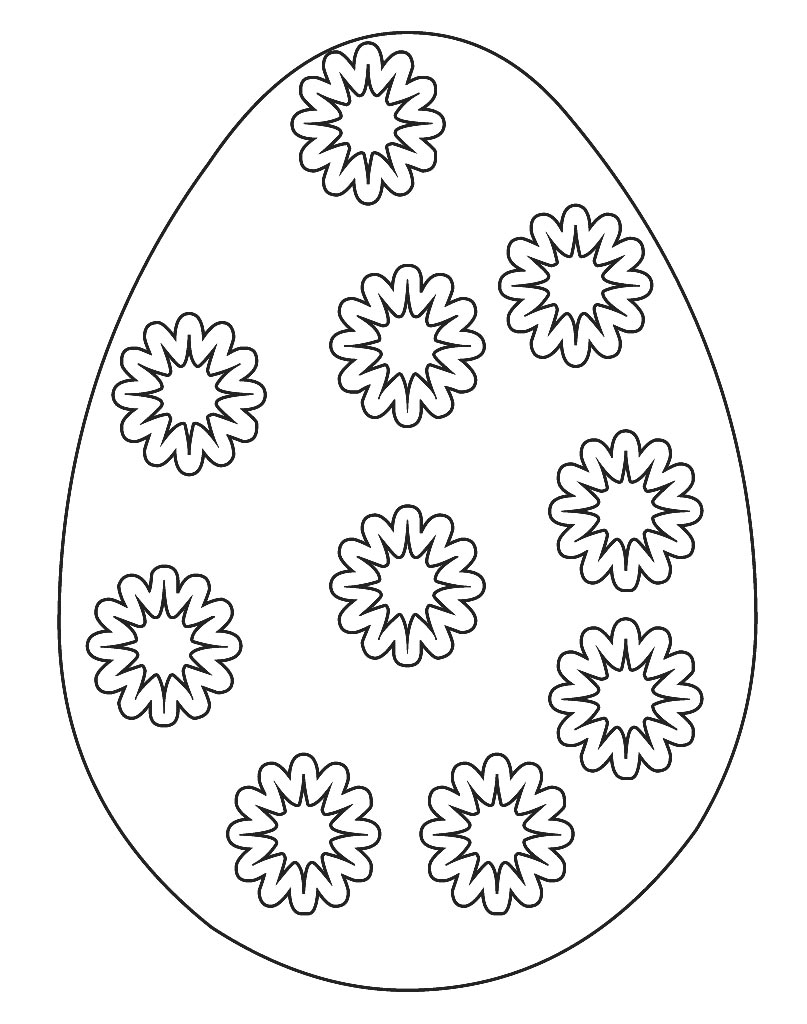 Szablon nr 2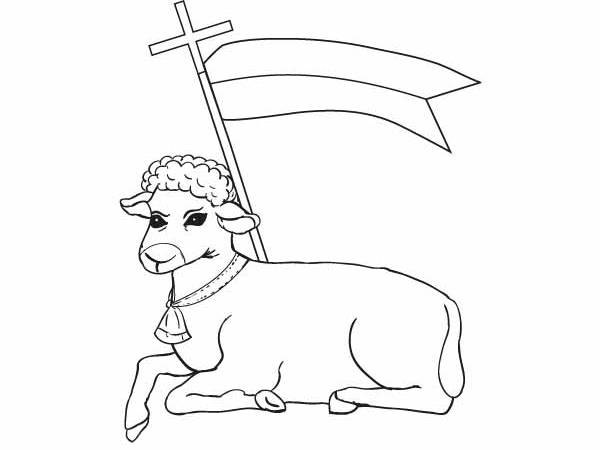 Szablon nr 3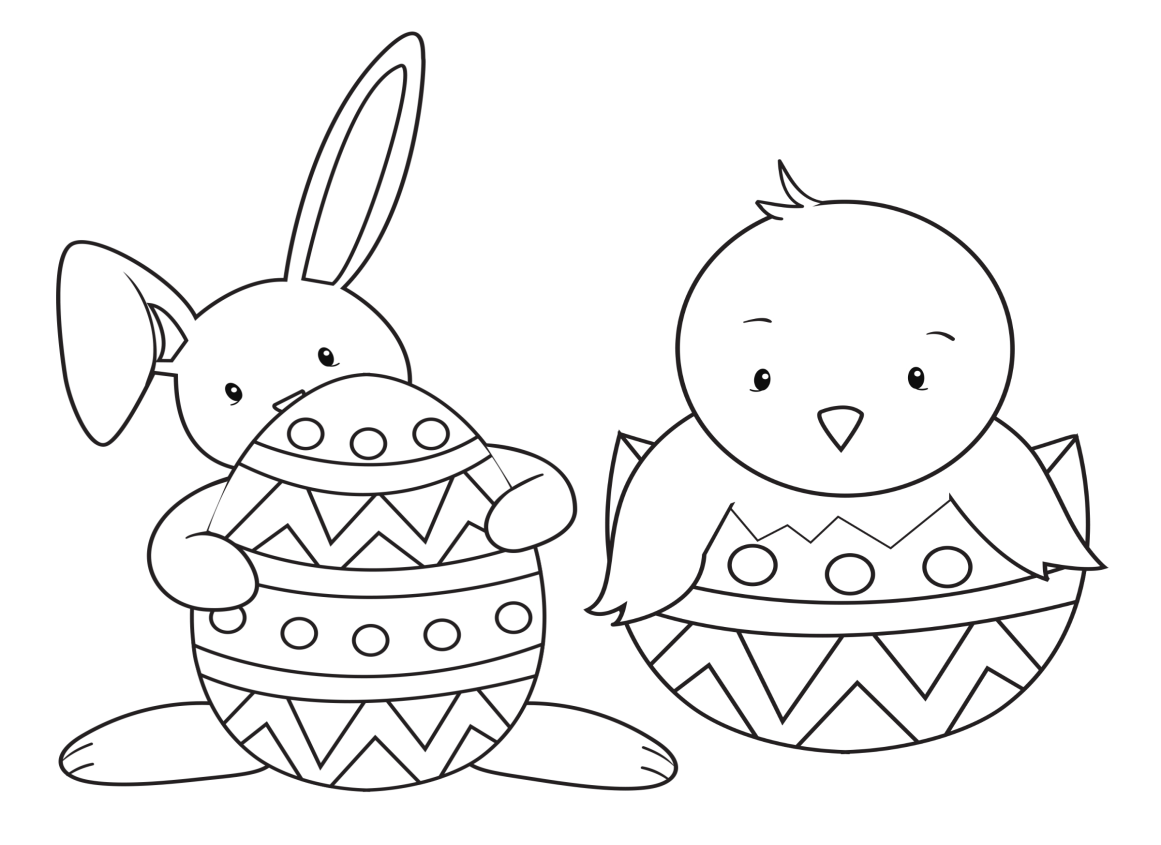 Szablon nr 4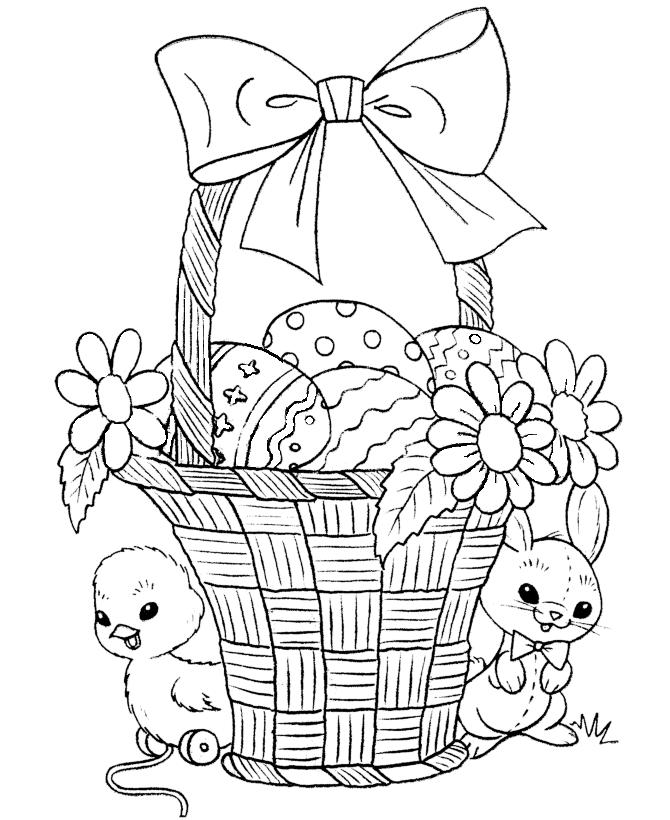 